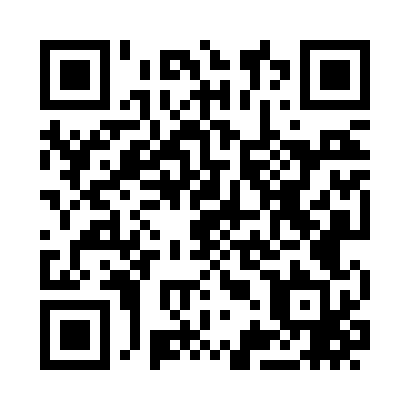 Prayer times for Bigbend, West Virginia, USAMon 1 Jul 2024 - Wed 31 Jul 2024High Latitude Method: Angle Based RulePrayer Calculation Method: Islamic Society of North AmericaAsar Calculation Method: ShafiPrayer times provided by https://www.salahtimes.comDateDayFajrSunriseDhuhrAsrMaghribIsha1Mon4:296:031:295:258:5410:282Tue4:306:041:295:258:5410:283Wed4:306:041:295:258:5410:274Thu4:316:051:295:258:5410:275Fri4:326:051:295:258:5310:276Sat4:336:061:305:258:5310:267Sun4:336:061:305:268:5310:268Mon4:346:071:305:268:5210:259Tue4:356:081:305:268:5210:2410Wed4:366:081:305:268:5210:2411Thu4:376:091:305:268:5110:2312Fri4:386:101:305:268:5110:2213Sat4:396:101:315:268:5010:2214Sun4:406:111:315:268:5010:2115Mon4:416:121:315:268:4910:2016Tue4:426:131:315:268:4910:1917Wed4:436:131:315:268:4810:1818Thu4:446:141:315:268:4710:1719Fri4:456:151:315:258:4710:1620Sat4:466:161:315:258:4610:1521Sun4:486:171:315:258:4510:1422Mon4:496:171:315:258:4410:1323Tue4:506:181:315:258:4410:1224Wed4:516:191:315:258:4310:1125Thu4:526:201:315:258:4210:1026Fri4:536:211:315:248:4110:0827Sat4:556:221:315:248:4010:0728Sun4:566:231:315:248:3910:0629Mon4:576:231:315:248:3810:0530Tue4:586:241:315:238:3710:0331Wed4:596:251:315:238:3610:02